June 23, 2021 Gospel: Matthew 7:15-20 Homily by Deacon Luis P. Villanueva for 8AM Mass on Wednesday, at St. Joseph Church, Devine, TX.-Fr. Antonio Hernandez, PastorIn the name of the Father, Son, & Holy Spirit, Amen.Jesus teaches us today to beware of false prophets, people who teach false doctrine, misleading people astray and away from the true doctrine of Jesus, true doctrine which leads people to the salvation of their souls.(1 Tim 4:1-5:2 Concerning False teachers), (Colossians 2:4-15 Our faith in Christ) (Colossians 2:16-34 New life in Christ)In the world around us today we see much the same or worst situations that Jesus saw in his time. A multitude of people are being misled by false prophets and teachers.Jesus warns us to be on the lookout for these false prophets which he calls "ravenous wolves" who disguise themselves by dressing themselves in "sheep's clothing".Social media, internet, TV, movies, pamphlets and other means are used by false prophets to reach millions of people twisting the words of Jesus and the Holy Bible to mislead people away from the truth of Salvation taught by Jesus.Jesus calls false prophets "rotten trees" which bear "bad fruit". He teaches us that we shall identify the false prophets or "rotten trees" by their "bad fruit" which they produce.Jesus warns false prophets and those who are mislead and who bear "bad fruit" to avoid their destruction by saying "Every tree that does not bear goodfruit will be cut down and thrown into thefire".Jesus teaches us how to bear good fruit by saying "Remain in me as I remain in pou, saps the Lord; whoever remains in me will bear much fruit".And the fruit of the Holy Spirit is: love, joy, peace, patience, kindness, goodness, faithfulness, gentleness, and self-control and salvation of souls.Let us pray for the conversion of false prophets and those being misled, especially for those in our own community and families. Jesus calls us to repentance and conversion that we may become faithful disciples and bear much fruit. God bless you.Homily by Deacon Luis P. Villanuevafor 06-23-21 (cont'd) Page 2Jesús nos enseña hoy a tener cuidado con los falsos profetas, personas que enseñan doctrinas falsas, extravían a las personas y las alejan de la verdadera doctrina de Jesús, verdadera doctrina que lleva a las personas a la salvación de sus almas.(1 Timoteo 4: 1-5: 2 Tocante a los falsos maestros), (Colosenses 2: 4-15 Nuestra fe en Cristo) (Colosenses 2: 16-34 Nueva vida en Cristo)En el mundo que nos rodea hoy vemos las mismas situaciones o las peores que Jesús vio en su tiempo. Una multitud de personas está siendo engañada por falsos profetas y maestros.Jesús nos advierte que estemos atentos a estos falsos profetas a los que llama "lobos hambrientos" que se disfrazan vistiéndose con "piel de oveja".Los falsos profetas utilizan las redes sociales, Internet, televisión, películas, folletos y otros medios para llegar a millones de personas que tuersen las palabras de Jesús y la Santa Biblia para desviar a las personas de la verdad de la Salvación enseñada por Jesús.Jesús llama a los falsos profetas "árboles podridos" que dan "malos frutos". Nos enseña que identificaremos a los falsos profetas o "árboles podridos" por el "fruto malo" que producen.Jesús advierte a los falsos profetas y a los extraviados y que dan "malos frutos" que eviten su destrucción diciendoles: "Todo árbol que no dé buenfruto será cortado y echado alfuego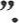 Jesús nos enseña cómo dar buenos frutos diciendo: "Permaneced en mí, como yo permanezco en vosotros, dice el Señor; el que permanece en mí, dará muchofruto "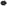 Y el fruto del Espíritu Santo es: amor, gozo, paz, paciencia, bondad, bondad, fidelidad, mansedumbre y dominio propio y salvación de las almas.Oremos por la conversión de los falsos profetas y aquellos que están siendo engañados, especialmente por aquellos en nuestra propia comunidad y familias.Jesús nos llama al arrepentimiento y la conversión para que seamos fieles discípulos y demos mucho fruto. Dios los bendiga.